Stage bij VitensBen jij op zoek naar een stage gerelateerd aan regionale waterkwaliteit. Vitens, een sponsor van Nitocra is op zoek naar stagiairs en biedt verschillende stageplekken aan. Voor meer informatie kijk op: http://www.vitens.nl/stages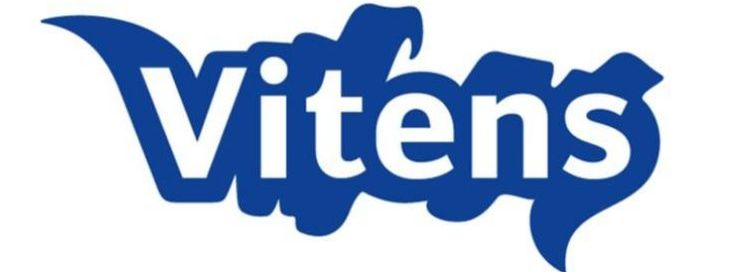 